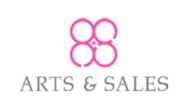 CCMT 2024Form 1   Company Name For Stand FasciaDeadline： March 8, 2024This Form must be filled in completely by every exhibitor who booked the Standard Booth.And then must be returned/fax to the official contractor before the deadline.ENGLISH NAME：PLEASE USE BLOCK LETTERSCHINESE NAME：PLEASE WRITE CLEARLYThe company name on the fascia board must be same as the application, otherwise the organizers will retain its right to modify.If we don’t receive your Fascia Board details by the above deadline, we will make your Fascia Board according to the Information by Organizer. If you want to change the content of the Fascia Board On-site, you should pay for the additional money.Email this form and your company logo (both .JPG & .EPS files) to: Vicky Wang, Shanghai Arts & Sales Expo, Ltd.vicky.wang@artsales-sh.comExhibitor Company Name:Exhibitor Company Name:Person Contact Name:Mobile Phone Number:Telephone Number:Fax Number:Email:Stand Number: